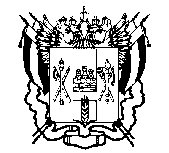 ПРАВИТЕЛЬСТВО  РОСТОВСКОЙ  ОБЛАСТИМИНИСТЕРСТВООБЩЕГО  И  ПРОФЕССИОНАЛЬНОГООБРАЗОВАНИЯРОСТОВСКОЙ ОБЛАСТИ(минобразование Ростовской области)пер. Доломановский, . Ростов-на-Дону, 44082тел.   (863) 240-34-97  факс (863) 267-86-44E-: min@rostobr.ruhttp://www.rostobr.ru07.12.2017 № 24/4.3 - 10145на № ___________ от _____________О подаче документов по внесению изменений
в РИС до 01.02.2018Руководителяммуниципальных органов,осуществляющих управлениев сфере образованияВ целях исполнения постановления Правительства Российской Федерации
от 31.08.2013 № 755 «О федеральной информационной системе обеспечения проведения государственной итоговой аттестации обучающихся, освоивших основные образовательные программы основного общего и среднего общего образования, и приёма граждан в образовательные организации для получения среднего профессионального и высшего образования и региональных информационных системах обеспечения проведения государственной итоговой аттестации обучающихся, освоивших основные образовательные программы основного общего и среднего общего образования» и приказа Минобрнауки России от 26.12.2013 № 1400 «Об утверждении Порядка проведения государственной итоговой аттестации по образовательным программам среднего общего образования» направляю для использования в работе:организационную схему подачи документов по внесению изменений
в региональную информационную систему обеспечения проведения государственной итоговой аттестации обучающихся, освоивших основные образовательные программы среднего общего образования (далее – РИС),
до 01.02.2018 года согласно приложению № 1;инструкцию по предоставлению изменений, дополнений в РИС региональному оператору – ГБУ РО «РОЦОИСО» до 01.02.2018 согласно приложению № 2. Приложение: на 7 л. в электронном виде.Заместитель министра - начальник управления непрерывного образования                                                         А.Е. ФатеевТатьяна Геннадьевна Кадач,(863) 269 57 42Приложение №1 к письму минобразования Ростовской областиот _________________ №24/4.3 - ____________Организационная схема подачи документов по внесению изменений в РИС до 01 февраля 2018 годаОБРАЗЕЦФормазаявления законного представителя субъекта персональных данных для уточнения персональных данныхДиректору государственного бюджетного учреждения Ростовской области «Ростовский областной центр обработки информации в сфере образования»_______________________________________________________(фамилия, имя, отчество (полностью) законного представителя субъекта персональных данных,_______________________________________________________название и номер основного документа, удостоверяющего личность,_______________________________________________________дата выдачи документа, выдавший орган)ЗАЯВЛЕНИЕВ соответствии со статьей 20 Федерального Закона «О персональных данных» от 27.07.2006 № 152-ФЗ и в связи с_______________________________________________________________
__________________________________________________________________________________________________________________________________________________________________(указать причину внесения изменений)прошу внести в персональные данные ________________________________________________                                                                             (сына/дочери/подопечного и др.(вписать нужное)_________________________________________________________________________________________________(Фамилия Имя Отчество сына/дочери/подопечного и др.)в региональной информационной системе обеспечения проведения государственной итоговой аттестации обучающихся, освоивших основные образовательные программы среднего общего образования следующие изменения:Документы, подтверждающие необходимость внесения изменений, прилагаются.Подпись _____________________ / ____________________     Дата "_____"____________ 20__                                                           (расшифровка подписи)ОБРАЗЕЦФормазаявления субъекта персональных данных для уточнения персональных данныхДиректору государственного бюджетного учреждения Ростовской области «Ростовский областной центр обработки информации в сфере образования»_______________________________________________________(фамилия, имя, отчество (полностью) законного представителя субъекта персональных данных,_______________________________________________________название и номер основного документа, удостоверяющего личность,_______________________________________________________дата выдачи документа, выдавший орган)ЗАЯВЛЕНИЕВ соответствии со статьей 20 Федерального Закона «О персональных данных» от 27.07.2006 № 152-ФЗ и в связи с_______________________________________________________________
__________________________________________________________________________________________________________________________________________________________________(указать причину внесения изменений)прошу внести в мои персональные данные в региональной информационной системе обеспечения проведения государственной итоговой аттестации обучающихся, освоивших основные образовательные программы среднего общего образования следующие изменения:Документы, подтверждающие необходимость внесения изменений, прилагаются.Подпись _____________________ / ____________________     Дата "_____"____________ 20__                                                           (расшифровка подписи)Приложение № 2 к письму минобразования Ростовской областиот __07.12.2017_ №24/4.3 - 10145Инструкцияпо предоставлению изменений, дополнений в РИСрегиональному оператору – ГБУ РО «РОЦОИСО» до 01.02.2018Поставщик сведений – муниципальный орган, осуществляющий  управление в сфере образования (далее – МОУО) в случае установления недостоверности информации, переданной им для включения в РИС, организует ее изменение на муниципальном уровне с использованием программного обеспечения «Планирование ГИА (ЕГЭ) 2018» в течение одной рабочей недели
(с понедельника по пятницу) в соответствии с инструкциями, направленными ГБУ РО «РОЦОИСО» 28.11.2017.До 05.12.2017 все корректировки по участникам вносятся в РИС
в день получения информации о необходимости внесения изменений.С 06.12.2017 устанавливается следующий порядок:С понедельника по пятницу орган местного самоуправления вносит изменения на муниципальном уровне в ПО «Планирование ГИА (ЕГЭ) 2018»
и формирует справку о внесенных изменениях;Один раз в неделю, каждую рабочую пятницу до 14.00, орган местного самоуправления направляет в РЦОИ файл-экспорта
из ПО «Планирование ГИА (ЕГЭ) 2018» с внесенными изменениями;Вместе с файлом экспорта в РЦОИ направляется справка с указанием внесенных изменений;Изменения, поступившие в орган местного самоуправления
в пятницу после 14:00, вносятся в ПО «Планирование ГИА (ЕГЭ) 2018»
на уровне МСУ для передачи в РЦОИ в следующую рабочую пятницу;По согласованию РЦОИ и органом местного самоуправления, если необходимо оперативно внести в РИС какие-либо критические изменения, обмен может производиться в любой рабочий день недели.Данный порядок, для внесения изменений по участникам, применяется до 01.02.2018.Вид внесения изменений в РИСКатегорияДокументыДействияСрок подачи документовКоррекция персональных данных участника ГИА, ЕГЭОбучающийся - участник ГИА(выпускник текущего года)Участник ЕГЭ (выпускник прошлых лет)Родители  (законные представители)Уполномоченное лицо
на основании документа, удостоверяющего его личность, и оформленной
в установленном порядке доверенностиЗаявление участника ГИА и (или)
его родителя (законного представителя)
с указанием причины внесения изменений
в РИС (образец прилагается)Заявление участника ЕГЭ и (или) уполномоченного лица на основании документа, удостоверяющего
его личность, и оформленной
в установленном порядке доверенности
с указанием причины внесения изменений
в РИС (образец прилагается)Документ, подтверждающий  необходимость изменений сведений в РИС (например, копии документа, удостоверяющего личность, свидетельств
о браке, перемене фамилии (имени, отчества
и др.) Подает заявление с указанием причины внесения изменений в РИС на имя руководителя образовательной организации и оригинал документов, подтверждающих необходимость изменений сведений в РИС,в образовательную организацию по месту обучения лицу, ответственному за организацию и проведение ГИА в общеобразовательной организацииНе позднее чем
за две недели
до даты проведения экзаменов
в соответствии
с утвержденным расписанием ГИАКоррекция персональных данных участника ГИА, ЕГЭЛицо, ответственное
за организацию
и проведение ГИА
в муниципальном органе управления образования (далее – МОУО)Официальное письмо МОУО на имя директора ГБУ РО «РОЦОИСО»
с указанием причины внесения изменений
в РИСЗаявление участника ГИА и (или)
его родителя (законного представителя)
с указанием причины внесения изменений
в РИС (образец прилагается)Документ, подтверждающий необходимость изменений сведений в РИСПринимает от лица, ответственного за организацию
и проведение ГИА
в общеобразовательной организации, оригиналы документов;Производит скан-копии документов и направляет в ГБУ РО «РОЦОИСО» по защищенной сети передачи данных через деловую почту согласно инструкции (приложение № 2)В течение двух рабочих дней после получения документов
от ответственного
за организацию
и проведение ГИА
в общеобразовательной организацииВид внесения изменений в РИСКатегорияДокументыДействияСрок подачи документовУдаление участника ГИА, ЕГЭ из РИСРуководитель образовательной организацииОфициальное письмо образовательной организации на имя руководителя МОУО
с указанием причины внесения изменений в РИСЗаявление участника ГИА и (или)
его родителя (законного представителя) на имя руководителя образовательной организации
с указанием причины внесения изменений в РИСДокумент, подтверждающий необходимость изменений сведений в РИС (например, заверенная копия приказа о выбытии/отчислении обучающегося – участника ГИА
из образовательной организации)Производит скан-копии документов, заверяет их в установленном порядке и подает в МОУО по защищенной сети передачи данных через деловую почтуВ течение одного рабочего дня после получения документов
от участника ГИА или его родителей (законных представителей)Удаление участника ГИА, ЕГЭ из РИСЛицо, ответственное
за организацию
и проведение ГИА в МОУООфициальное письмо МОУО на имя министра общего и профессионального образования Ростовской области - председателя ГЭК и директора ГБУ РО «РОЦОИСО»
с указанием причины внесения изменений в РИС Заявление участника ЕГЭ и (или) уполномоченного лица на основании документа, удостоверяющего его личность, и оформленной
в установленном порядке доверенности на имя руководителя МОУО с указанием причины внесения изменений в РИСДокумент, подтверждающий необходимость изменений сведений в РИСПринимает от лица, ответственного за организацию
и проведение ГИА
в общеобразовательной организации оригиналы документов;Производит скан-копии документов, заполняет таблицу в формате MS Excel (приложение № 3) и направляет в:- минобразование Ростовской области (отдел оценки качества образования управления непрерывного образования) по системе электронного документооборота и делопроизводства «Дело» и в электронном виде на адрес электронной почты: kadach_tg@rostobr.ru;- ГБУ РО «РОЦОИСО» - по защищенной сети передачи данных через деловую почтуВ течение двух рабочих дней после получения документов
от ответственного
за организацию
и проведение ГИА в общеобразовательной организацииВид внесения изменений в РИСКатегорииДокументыДействияСрок подачи документовВнесение сведений об участнике ГИА, ранее
не включенного
в РИСРуководитель образовательной организацииОфициальное письмо образовательной организации на имя руководителя МОУО
с указанием причины внесения изменений
в РИСЗаявление участника ГИА и (или)
его родителя (законного представителя)
на имя руководителя образовательной организации на прохождение ГИА, в том числе в порядке экстернатаДокумент, подтверждающий  необходимость изменений сведений
в РИС (например, заверенная копия приказа
о зачислении, в том числе
в порядке перевода, обучающегося – участника ГИА в образовательную организацию)Производит скан-копии документов, заверяет их в установленном порядке  и подает в МОУО по защищенной сети передачи данных через деловую почтуВ течение одного рабочего дня после получения документов от участника ГИА или его родителей (законных представителей)Внесение сведений об участнике ГИА, ранее
не включенного
в РИСЛицо, ответственное
за организацию
и проведение ГИА в МОУООфициальное письмо МОУО на имя министра общего и профессионального образования Ростовской области - председателя ГЭК и директора ГБУ РО «РОЦОИСО» с указанием причины внесения изменений в РИС Заявление участника ГИА и (или)
его родителя (законного представителя)
на имя руководителя образовательной организации на прохождение ГИА, в том числе в порядке экстернатаДокумент, подтверждающий необходимость изменений сведений
в РИСПринимает от лица, ответственного за организацию и проведение ГИА в общеобразовательной организации оригиналы документов;Производит скан-копии документов, заполняет таблицу в формате MS Excel (приложение № 3) и направляет в:- минобразование Ростовской области (отдел оценки качества образования управления непрерывного образования) по системе электронного документооборота и делопроизводства «Дело» и в электронном видена адрес электронной почты:kadach_tg@rostobr.ru;- ГБУ РО «РОЦОИСО» - по защищенной сети передачи данных через деловую почтуВ течение двух рабочих дней после получения документов от ответственного за организацию и проведение ГИА в общеобразовательной организацииВид внесения изменений в РИСКатегорииДокументыДействияСрок подачи документовПолучение участником ГИА, ЕГЭ статуса «Участник с ОВЗ» и права на специализированную рассадкуОбучающийся - участник ГИА(выпускник текущего года)Участник ЕГЭ (выпускник прошлых лет)Родители  (законные представители)Уполномоченное лицо на основании документа, удостоверяющего его личность, и оформленной в установленном порядке доверенностиЗаявление участника ГИА и (или) 
его родителя (законного представителя)
о необходимости прохождения ГИА
в условиях, учитывающих состояние здоровья участника ГИА, особенности психофизического развитияЗаявление участника ЕГЭ и (или) уполномоченного лица на основании документа, удостоверяющего его личность,
и оформленной в установленном порядке доверенности о необходимости прохождения ГИА в условиях, учитывающих состояние здоровья участника ЕГЭ, особенности психофизического развитияЗаключение ПМПК или справка
об инвалидностиВыпускник текущего года подает заявление о необходимости прохождения ГИА в условиях, учитывающих состояние его здоровья, особенности психофизического развития, и копию заключения ПМПК или оригинал справки об установлении инвалидности в образовательную организацию по месту обучения лицу, ответственному за организацию и проведение ГИА в общеобразовательной организации.Выпускник прошлых лет подает заявление о необходимости прохождения ЕГЭ в условиях, учитывающих состояние его здоровья, особенности психофизического развития, и копию заключения ПМПК или оригинал справки об установлении инвалидности в МОУОВ течение одного рабочего дня после получения подтверждающих документовПолучение участником ГИА, ЕГЭ статуса «Участник с ОВЗ» и права на специализированную рассадкуЛицо, ответственное
за организацию
и проведение ГИА
в МОУООфициальное письмо МОУО на имя министра общего и профессионального образования Ростовской области - председателя ГЭК и директора ГБУ РО «РОЦОИСО» с указанием причины внесения изменений  в РИСЗаявление участника ГИА и (или)
его родителя (законного представителя)
о необходимости прохождения ГИА
в условиях, учитывающих состояние здоровья участника ГИА, особенности психофизического развитияЗаявление участника ЕГЭ и (или) уполномоченного лица на основании документа, удостоверяющего его личность,
и оформленной в установленном порядке доверенности о необходимости прохождения ГИА в условиях, учитывающих состояние здоровья участника ГИА, особенности психофизического развитияЗаключение ПМПК или справка
об инвалидностиПринимает от лица, ответственного за организацию и проведение ГИА в общеобразовательной организации оригиналы документов;Производит скан-копии документов, заполняет таблицу в формате MS Excel (приложение № 3) и направляет в:минобразование Ростовской области (отдел оценки качества образования управления непрерывного образования) по системе электронного документооборота и делопроизводства «Дело» и в электронном виде на адрес электронной почты: kadach_tg@rostobr.ru;ГБУ РО «РОЦОИСО» - по защищенной сети передачи данных через деловую почтуВ течение одного рабочего дня после получения документов от ответственного за организацию и проведение ГИА в общеобразовательной организацииКатегория ПДнСтарое значениеНовое значениеФамилияИмяОтчествоТип документа, удостоверяющего личностьСерия документаНомер документаДата рожденияНаличие статуса ограниченных возможностей здоровья или инвалидностиСНИЛСНаличие специализированной рассадкиИные категории ПДнКатегория ПДнСтарое значениеНовое значениеФамилияИмяОтчествоТип документа, удостоверяющего личностьСерия документаНомер документаДата рожденияСНИЛСНаличие статуса ограниченных возможностей здоровья
или инвалидностиНаличие специализированной рассадкиИные категории ПДн